Physics 1.1 AS 90935 Investigation leading to linear relationship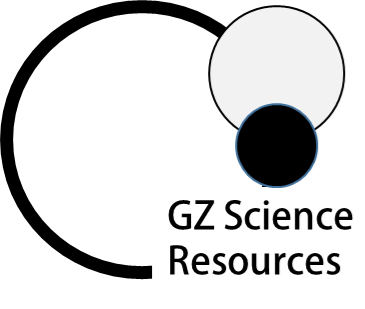 Identifying Independent and dependent variablesSuccess Criteria: We know we have achieved this when we can:Identify the main steps of a Scientific InvestigationDefine the terms 'Independent variable, dependent variable and control' Be able to write an Aim / focus question to a given investigation1. Put the following terms into the correct order for a typical Scientific Investigation (Number 1 – 5) 2. A 'fair test' is one in which you only change one thing (variable). Complete the following definitions3. Your Aim or focus question must include both variables. For example: If I change (independent variable) how will it affect (dependant variable). Write down the independent and dependent variables then the Aim for the following investigationsa. A student wondered if the variegated (green and white) patches on a leaf made a difference to whether the leaf was able to make starch through the process of photosynthesisb. Students observed a rubber ball bouncing back to different heights after it was dropped at different heights. c. Cars appeared to take longer to brake on the same stretch of road in the wet weather compared to when the road was dry.NumberNumbermethodconclusiondiscussionresultsaimDefinitionsWhat is that variable?a. You should only change one variable at a time which is called the: b. You should be able to measure a variable changing which is called the:c. The variables / factors you keep the same in your fair test are called:                                    Independent variableDependent variableAimIndependent variableDependent variableAimIndependent variableDependent variableAim